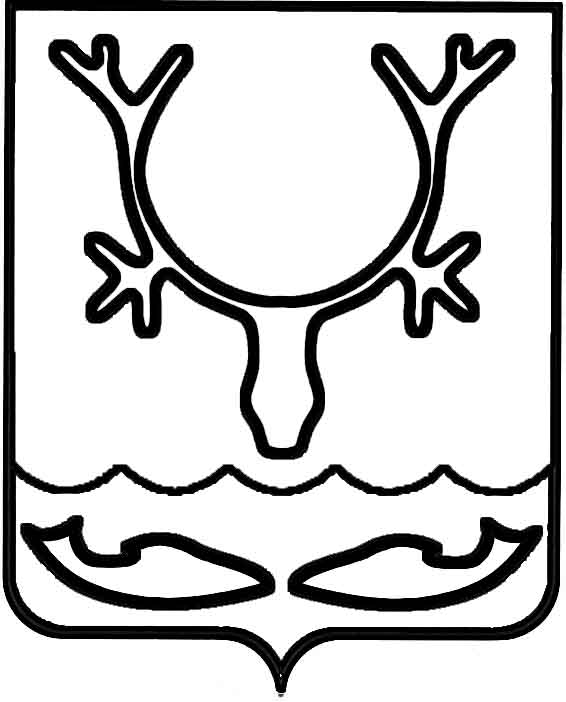 Администрация муниципального образования
"Городской округ "Город Нарьян-Мар"ПОСТАНОВЛЕНИЕО внесении изменений в административный регламент по предоставлению муниципальной услуги "Согласование переустройства и (или) перепланировки жилых помещений"В соответствии с Жилищным кодексом Российской Федерации, Федеральным законом от 27.12.2018 № 558-ФЗ "О внесении изменений в Жилищный кодекс Российской Федерации в части упорядочения норм, регулирующих переустройство и (или) перепланировку помещений в многоквартирном доме", Федеральным законом от 27.07.2010 № 210-ФЗ "Об организации предоставления государственных и муниципальных услуг", постановлением Администрации МО "Городской округ "Город Нарьян-Мар" от 13.02.2012 № 247 "О порядке разработки и утверждения административных регламентов предоставления муниципальных услуг Администрацией муниципального образования "Городской округ "Город Нарьян-Мар" Администрация МО "Городской округ "Город Нарьян-Мар"П О С Т А Н О В Л Я Е Т:1.	Внести в постановление Администрации МО "Городской округ "Город Нарьян-Мар" от 29.12.2012 № 2781 "Об утверждении административного регламента по предоставлению муниципальной услуги "Согласование переустройства и (или) перепланировки жилых помещений" следующие изменения:1.1.	В наименовании постановления слова "жилых помещений" заменить словами "помещения в многоквартирном доме".1.2.	В пункте 1 слова "жилых помещений" заменить словами "помещения в многоквартирном доме".2.	Внести в административный регламент по предоставлению муниципальной услуги "Согласование переустройства и (или) перепланировки жилых помещений", утвержденный постановлением Администрации МО "Городской округ "Город Нарьян-Мар" от 29.12.2012 № 2781, следующие изменения:2.1.	В наименовании административного регламента слова                                            "жилых помещений" заменить словами " помещения в многоквартирном доме".2.2.	В пункте 1.1. слова "жилых помещений" заменить словами " помещения в многоквартирном доме".2.3.	Пункт 1.3. изложить в следующей редакции:"1.3. Муниципальная услуга предоставляется Администрацией муниципального образования "Городской округ "Город Нарьян-Мар". Структурное подразделение, участвующее  в предоставлении муниципальной услуги – управление строительства, ЖКХ и градостроительной деятельности Администрации муниципального образования "Городской округ "Город Нарьян-Мар" (далее – Управление).Местонахождение Администрации муниципального образования "Городской округ "Город Нарьян-Мар": 166000, Ненецкий автономный округ, г. Нарьян-Мар,          ул. им. В.И.Ленина, д. 12.Почтовый адрес: 166000, Ненецкий автономный округ, г. Нарьян-Мар,                          ул. им. В.И.Ленина, д. 12.Электронный адрес: goradm@adm-nmar.ru.Контактный телефон: (81853) 4-99-72, (81853) 4-25-81.График работы: ежедневно, кроме субботы и воскресенья, праздничных дней,              с 8.30 до 17.30. Перерыв с 12.30 до 13.30.Прием заявлений в Администрации муниципального образования "Городской округ "Город Нарьян-Мар": понедельник – четверг с 9.00 до 12.00 и с 14.00 до 16.00, пятница с 9.00  до 12.00, кабинет № 5.Адрес официального сайта Администрации муниципального образования "Городской округ "Город Нарьян-Мар" в информационно-телекоммуникационной сети "Интернет": www.adm-nmar.ru.Местонахождение Управления: 166000, Ненецкий автономный округ, 
г. Нарьян-Мар, ул. Смидовича, д. 11.Почтовый адрес: 166000, Ненецкий автономный округ, г. Нарьян-Мар,                             ул. Смидовича, д. 11.Электронный адрес: jkh-nmar@yandex.ru.Контактный телефон: (81853) 4-58-97.График работы: ежедневно, кроме субботы и воскресенья, праздничных дней,            с 8.30 до 17.30. Перерыв с 12.30 до 13.30.Прием Заявителей в Управлении по вопросам оказания муниципальной услуги: среда, четверг с 14.00 до 17.00.".2.4.	Пункт 1.4. изложить в следующей редакции:"1.4. Информация об организациях, обращение в которые необходимо                           для предоставления муниципальной услуги:- Ненецкий отдел Управления Росреестра по Архангельской области                          и Ненецкому автономному округу.Местонахождение: 166000, Ненецкий автономный округ, г. Нарьян-Мар,                   ул. им. В.И.Ленина, д. 29б, офис 30.Контактный телефон: (818-53) 4-22-44.Электронный адрес: 29_upr@rosreestr.ru;- Отделение по Ненецкому автономному округу филиала Архангельской области "Ростехинвентаризация – Федеральное БТИ" по Республике Коми.Местонахождение: 166000, Ненецкий автономный округ, г. Нарьян-Мар,                 ул. им. 60-летия Октября, д. 3.Контактный телефон: (818-53) 4-24-09, (81853) 4-24-42.Электронный адрес: rosinv.nao@mail.ru".2.5.	В пункте 1.5. слова "г. Нарьян-Мар,  ул. Ленина, д. 16, или по телефону (81853) 4-21-50)." заменить словами "166000, Ненецкий автономный округ, 
г. Нарьян-Мар, ул. Смидовича, д. 11 или по телефону (81853) 4-58-97).".2.6.	В пункте 2.1. слова "жилых помещений" заменить словами "помещения в многоквартирном доме". 2.7.	Пункт 2.6. изложить в новой редакции:"2.6. Перечень документов, необходимых для предоставления муниципальной услуги:- документ, удостоверяющий личность, - только для физических лиц (предъявляется при личном обращении заявителя);- заявление о выдаче решения о согласовании переустройства и (или) перепланировки  помещения в многоквартирном доме по форме согласно приложению 1 к Административному регламенту;- правоустанавливающие документы на переустраиваемое и (или) перепланируемое помещение в многоквартирном доме (подлинники или засвидетельствованные в нотариальном порядке копии);- подготовленный и оформленный в установленном порядке проект переустройства и (или) перепланировки переустраиваемого и (или) перепланируемого помещения в многоквартирном доме, а если переустройство и (или) перепланировка помещения в многоквартирном доме невозможны без присоединения к данному помещению части общего имущества в многоквартирном доме, также протокол общего собрания собственников помещений в многоквартирном доме о согласии всех собственников помещений в многоквартирном доме на такие переустройство и (или) перепланировку помещения в многоквартирном доме;- технический паспорт переустраиваемого и (или) перепланируемого  помещения в многоквартирном доме;- согласие в письменной форме всех членов семьи нанимателя (в том числе временно отсутствующих членов семьи нанимателя), занимающих переустраиваемое и (или) перепланируемое жилое помещение на основании договора социального найма (в случае, если заявителем является уполномоченный наймодателем 
на представление предусмотренных настоящим пунктом документов наниматель переустраиваемого и (или) перепланируемого жилого помещения по договору социального найма);- заключение органа по охране памятников архитектуры, истории и культуры 
о допустимости проведения переустройства и (или) перепланировки помещения 
в многоквартирном доме, если такое помещение или дом, в котором оно находится, является памятником архитектуры, истории или культуры.Копии вышеперечисленных документов должны быть засвидетельствованы 
в нотариальном порядке либо должны быть представлены с подлинниками 
(за исключением документа, удостоверяющего личность).Если представленные копии документов нотариально не заверены, специалист Управления, сличив копии документов с их подлинными экземплярами, выполняет на них надпись об их соответствии подлинным экземплярам, заверяет своей подписью.Проект переустройства и (или) перепланировки переустраиваемого и (или) перепланируемого помещения в многоквартирном доме, в состав которого включены работы из перечня мероприятий (работ) по переустройству и (или) перепланировке жилых помещений (приложение № 4 к Административному регламенту), должен быть выполнен:- проектной организацией - автором типового, повторно применяемого или индивидуального проекта дома, в котором предполагается осуществить переустройство и (или) перепланировку (при условии предоставления Заявителю необходимых подтвержденных сведений об авторе уполномоченным органом исполнительной власти (эксплуатирующей организацией, БТИ) или наличия этих сведений у самого Заявителя);- иной проектной организацией или индивидуальными предпринимателями (архитекторами-проектировщиками), имеющими свидетельство о допуске 
к выполнению работ по проектированию, выданное саморегулируемой организацией (далее - СРО), на основании договора с Заявителем. К проекту (проектному предложению) должна быть приложена копия свидетельства о допуске, выданного СРО. Заявителем в договоре должны быть предусмотрены обязательные условия 
по согласованию проекта с надзорными органами.Для проведения переустройства и (или) перепланировки проект переустройства и (или) перепланировки должен быть согласован с:- Управлением Федеральной службы по надзору в сфере защиты прав потребителей и благополучия человека по Ненецкому автономному округу;- организацией, осуществляющей обслуживание жилого фонда;- Управлением строительства, ЖКХ и градостроительной деятельности Администрации муниципального образования "Городской округ "Город Нарьян-Мар".В случае установки, замены или переноса инженерных сетей, санитарно-технического, электрического или другого оборудования, требующих внесения изменения в технический паспорт жилого помещения, проект переустройства и (или) перепланировки должен быть дополнительно согласован с организациями, обслуживающими данные инженерные сети.В случае перепланировки и (или) переустройства жилого помещения, затрагивающих общее имущество собственников помещений в многоквартирном доме, заказчик выносит на рассмотрение общего собрания собственников помещений в многоквартирном доме вопрос о согласовании проектной документации 
по перепланировке и (или) переустройству в полном объеме в порядке, предусмотренном главой 6 Жилищного кодекса РФ. По результатам рассмотрения общее собрание собственников помещений в многоквартирном доме выносит решение о согласовании либо отказе в согласовании проектной документации 
с указанием перечня работ, при проведении которых затрагивается общее имущество собственников помещений в многоквартирном доме.Заявитель несет ответственность за достоверность сведений, содержащихся 
в документах, подтверждающих согласие всех правообладателей объекта капитального строительства в случае реконструкции такого объекта. Документы подаются на русском языке или имеют заверенный перевод на русский язык.".2.8. Пункт 2.13. изложить в следующей редакции:"2.13. Основания для отказа в предоставлении муниципальной услуги:- непредставления определенных пунктом 2.6 настоящего регламента документов, обязанность по представлению возложена на заявителя;- поступления в орган, осуществляющий согласование, ответа органа государственной власти, органа местного самоуправления либо подведомственной органу государственной власти или органу местного самоуправления организации на межведомственный запрос, свидетельствующего об отсутствии документа и (или) информации, необходимых для проведения переустройства и (или) перепланировки помещения в многоквартирном; - представления документов в ненадлежащий орган;- несоответствия проекта переустройства и (или) перепланировки помещения 
в многоквартирном доме требованиям законодательства.".2.9. В пункте 2.14. слова "жилых помещений" заменить словами "помещения 
в многоквартирном доме".  2.10.	В пункте 3.1 слова "жилых помещений" заменить словами "помещения 
в многоквартирном доме".  2.11.	В наименовании пункте 3.2. слова "жилых помещений" заменить словами " помещения в многоквартирном доме".  2.12.	В наименовании пункте 3.3. слова "жилых помещений" заменить словами "помещения в многоквартирном доме".  2.13.	В наименовании пункте 3.5. слова "жилых помещений" заменить словами "помещения в многоквартирном доме".  2.14.	Пункт 3.5. слова "жилых помещений" заменить словами "помещения 
в многоквартирном доме".  2.15.	В наименовании пункте 3.6. слова "жилых помещений" заменить словами "помещения в многоквартирном доме".  2.16. В пункте 3.6. слова "жилых помещений" заменить словами " помещения в многоквартирном доме".2.17.	В наименовании пункте 3.7. слова "жилых помещений" заменить словами "помещения в многоквартирном доме".  2.18.	В пункте 3.6. слова "жилых помещений" заменить словами " помещения в многоквартирном доме".2.19.	Приложение № 1 к административному регламенту по предоставлению муниципальной услуги "Согласование переустройства и (или) перепланировки жилых помещений" изложить в новой редакции:"Приложение № 1к административному регламентупо предоставлению муниципальной услуги"Согласование переустройства и (или)перепланировки жилых помещений"Блок-схемапредоставления муниципальной услуги "Согласование переустройства и (или) перепланировки помещений в многоквартирном доме"24.06.2019№598Глава города Нарьян-Мара О.О. Белак